ГИА-9«Горячая линия» ГИА-2022О нарушениях при подготовке и проведении ГОСУДАРСТВЕННОЙ ИТОГОВОЙ АТТЕСТАЦИИ можно сообщить по телефону «горячей линии».В преддверии экзаменационной кампании в Азовском районе работает «горячая линия» по вопросам организации и проведения государственной итоговой аттестации по образовательным программам основного общего и среднего общего образования.Специалист Азовского районного отдела образования готов ответить на вопросы, связанные с проведением ГИА: об экзаменационных процедурах, организационных требованиях, а также по телефону можно сообщить о нарушениях правил проведения экзамена.Обращение на «горячую линию» позволяет оперативно реагировать и предотвращать внештатные ситуации во время подготовки и на самих экзаменах.  
Также такие «горячие линии» работают во всех общеобразовательных организациях Азовского района.Государственная итоговая аттестация по образовательным программам основного общего образования (далее ГИА-9), завершающая освоение имеющих государственную аккредитацию основных образовательных программ основного общего образования, является обязательнойК ГИА-9 допускаются обучающиеся, не имеющие академической задолженности, в полном объеме выполнившие учебный план или индивидуальный учебный план (имеющие годовые отметки по всем учебным предметам учебного плана за IX класс не ниже удовлетворительных), а также имеющие результат «зачет» за итоговое собеседование по русскому языку.

       Итоговое собеседование по русскому языку проводится во вторую среду февраля по текстам, темам и заданиям, сформированным по часовым поясам Рособрнадзором.
       Для обучающихся, получивших «незачет» или не явившиеся на итоговое собеседование по русскому языку в основной срок по уважительным причинам (болезнь или иные обстоятельства), подтвержденным документально, предусмотрены дополнительные сроки проведения.Формы проведения и участники ГИА-9       Основной государственный экзамен (далее - ОГЭ) проводится с использованием контрольных измерительных материалов, представляющих собой комплексы заданий стандартизированной формы (КИМ), для  обучающихся образовательных организаций, в том числе иностранных граждан, лиц без гражданства, в том числе соотечественников за рубежом, беженцев и вынужденных переселенцев, освоивших образовательные программы основного общего образования в очной, очно-заочной или заочной формах, обучающихся в образовательных организациях, расположенных за пределами территории Российской Федерации  и реализующих имеющие государственную аккредитацию образовательные программы основного общего образования, и загранучреждениях Министерства иностранных дел Российской Федерации, имеющих в своей структуре специализированные структурные образовательные подразделения, а также для экстернов (лиц, осваивающих образовательные программы основного общего образования в форме семейного образования, либо лиц, обучающихся по не имеющим государственной аккредитации образовательным программам основного общего образования) и допущенных в текущем году к ГИА.
       Государственный выпускной экзамен (далее - ГВЭ) проводится  в форме письменных, устных экзаменов с использованием текстов, тем, заданий, билетов, для обучающихся, осваивающих образовательные программы основного общего образования в специальных учебно-воспитательных учреждениях закрытого типа, а также в учреждениях, исполняющих наказание в виде лишения свободы, а также для обучающихся с ограниченными возможностями здоровья, обучающихся – детей-инвалидов и инвалидов, осваивающих образовательные программы основного общего образования.

       Для обучающихся, экстернов с ограниченными возможностями здоровья, обучающихся детей-инвалидов и инвалидов, освоивших образовательные программы основного общего образования количество сдаваемых экзаменов по их желанию, сокращается до двух обязательных экзаменов (по русскому языку и математике). Продолжительность экзамена для данных лиц увеличивается на 1,5 часа.
       Для участников ГВЭ ГИА-9 по отдельным учебным предметам по их желанию проводится в форме ОГЭ. При этом допускается сочетание форм проведения ГИА-9 (ОГЭ и ГВЭ).
       Лицам, изучавшим родной язык из числа языков народов Российской Федерации и литературу народов Российской Федерации на родном языке из числа языков народов Российской Федерации при получении основного общего образования, предоставляется право выбрать экзамен по родному языку и/или родной литературе.
       Условием получения обучающимися аттестата об основном общем образовании является успешное прохождение ГИА-9.
       В помощь выпускникам актуальная и необходимая информация о ГИА-9 размещена на официальном информационном портале государственной итоговой аттестации по образовательным программам основного общего образования.       Для участия в ГИА-9 необходимо подать в образовательную организацию, в которой обучающиеся осваивают образовательные программы основного общего образования заявление с указанием выбранных учебных предметов до 1 марта (включительно).
       Федеральным институтом педагогических измерений разработаны задания для ГИА-9 и размещены в открытом доступе в сети Интернет на сайте ФИПИДокументы ГИА 9ФИПИ опубликовал проекты демоверсий КИМ ОГЭ на 2022 годНа сайте ФИПИ представлены проекты документов, определяющих структуру и содержание контрольных измерительных материалов основного государственного экзамена в 2022 году:
– кодификаторы проверяемых требований к результатам освоения основной образовательной программы основного общего образования и элементов содержания для проведения основного государственного экзамена;
– спецификации контрольных измерительных материалов для проведения основного государственного экзамена по общеобразовательным предметам обучающихся, освоивших основные общеобразовательные программы основного общего образования;
– демонстрационные варианты контрольных измерительных материалов для проведения основного государственного экзамена по общеобразовательным предметам обучающихся, освоивших основные общеобразовательные программы основного общего образования.
Изменения в проектах КИМ ОГЭ и итогового собеседования 2022 года по сравнению с 2021 годом отсутствуют.Источник: https://rcoi61.ru/fipi-opublikoval-proekty-demoversiy-kim-oge-na-2022-godИтоговое собеседованиеИтоговое собеседование по русскому языку в 9 классахИтоговое собеседование по русскому языку проводится во вторую среду февраля по текстам, темам и заданиям, сформированным по часовым поясам Рособрнадзором.Для участия подается заявление не позднее чем за две недели до начала проведения итогового собеседования по русскому языку:обучающиеся подают заявления в образовательные организации, в которых осваивают образовательные программы основного общего образования;экстерны - в образовательную организацию по выбору экстерна.Итоговое собеседование по русскому языку проводится в образовательных организациях и (или) в местах, определенных органами исполнительной власти субъектов Российской Федерации, осуществляющими государственное управление в сфере образования.
Комплекты текстов, тем и заданий доставляются Рособрнадзором в день проведения итогового собеседования по русскому языку.Задания итогового собеседования по русскому языку:чтение текста вслух;пересказ текста с высказыванием по проблеме текста;монологическое высказывание по одной из выбранных тем;диалог с экзаменатором-собеседником.Для обучающихся с ОВЗ, обучающихся - детей-инвалидов и инвалидов продолжительность итогового собеседования по русскому языку увеличивается на 30 минут.
Проверка ответов завершается не позднее чем через пять календарных дней с даты его проведения. Результатом итогового собеседования по русскому языку является «зачет» или «незачет».
 Повторно допускаются к итоговому собеседованию по русскому языку в дополнительные сроки в текущем учебном году (во вторую рабочую среду марта и первый рабочий понедельник мая):получившие неудовлетворительный результат («незачет»);неявившиеся по уважительным причинам (болезнь или иные обстоятельства), подтвержденным документально;незавершившие работу по уважительным причинам (болезнь или иные обстоятельства), подтвержденным документально.Номер телефона
«горячей линии»Режим работы телефона
«горячей линии»Ответственный
+7 (863) 426-36-40Понедельник
с 09:00 до17:00,
перерыв с 12:00 до13:00Обухова Ольга Михайловна,
главный специалистВторник
с 09:00 до17:00,
перерыв с 12:00 до13:00Среда
с 09:00 до12:00Четверг
с 09:00 до17:00,
перерыв с 12:00 до13:00Пятница
с 09:00 до12:00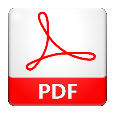 Приказ №190-15213 от 07.11.2018г. Порядок ГИА-9Федеральный закон от 29.12.2012г. № 273-ФЗ (ред. от 02.07.2021) "Об образовании в Российской Федерации" (с изм. и доп., вступ. в силу с 01.09.2021)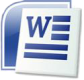 Федеральный закон от 27 июля 2006 г N 152 ФЗ О персональных данных с изменениями